           КАРАР                                                              ПОСТАНОВЛЕНИЕОб отмене постановления администрации сельского поселения Учпилинский сельсовет муниципального района Дюртюлинский район Республики Башкортостан № 4/2 от 17.04.2018. «Об утверждении административного регламента по осуществлению муниципального контроля за сохранностью автомобильных дорог местного значения сельского поселения Учпилинский сельсовет муниципального района Дюртюлинский район Республики Башкортостан»        Рассмотрев  экспертное заключение  Государственного комитета Республики Башкортостан по делам юстиции  НГР RU 03032308201800009 от 22.12.2020. на постановление администрации сельского поселения Учпилинский сельсовет муниципального района Дюртюлинский район Республики Башкортостан № 4/2 от 17.04.2018. «Об утверждении административного регламента по осуществлению муниципального контроля за сохранностью автомобильных дорог местного значения сельского поселения Учпилинский сельсовет муниципального района Дюртюлинский район Республики Башкортостан», ПОСТАНОВЛЯЮ:1. Отменить постановление администрации сельского поселения Учпилинский сельсовет муниципального района Дюртюлинский район Республики Башкортостан № 4/2 от 17.04.2018. «Об утверждении административного регламента по осуществлению муниципального контроля за сохранностью автомобильных дорог местного значения сельского поселения Учпилинский сельсовет муниципального района Дюртюлинский район Республики Башкортостан».Глава сельского поселения		                                             М.И.Ахметовс. Учпили28 декабря 2020 года№ 12/8	БАШКОРТОСТАН  РЕСПУБЛИКАhЫ          ДYРТθЙЛθ РАЙОНЫМУНИЦИПАЛЬ РАЙОНЫНЫНθСБYЛӘ  АУЫЛ СОВЕТЫАУЫЛ БИЛӘМӘhЕ ХАКИМИӘТЕ Адрес: Совет урамы,48, θсбγлə ауылы, Башкортостан  Республикаһы, 452309.Тел/факс (34787) 68-2-31,E-mail: uchpili@ufamts.ru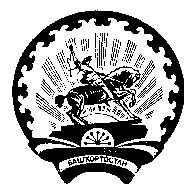 АДМИНИСТРАЦИЯ СЕЛЬСКОГО  ПОСЕЛЕНИЯ УЧПИЛИНСКИЙ СЕЛЬСОВЕТ МУНИЦИПАЛЬНОГО РАЙОНА ДЮРТЮЛИНСКИЙ РАЙОН                 РЕСПУБЛИКИ БАШКОРТОСТАН Адрес: Советская ул., 48, с. Учпили, Дюртюлинский район, Республика Башкортостан, 452309.Тел/факс (34787)  68-2-31E-mail: uchpili@ufamts.ru